МУНИЦИПАЛЬНОЕ БЮДЖЕТНОЕ ОБРАЗОВАТЕЛЬНОЕ УЧРЕЖДЕНИЕ – 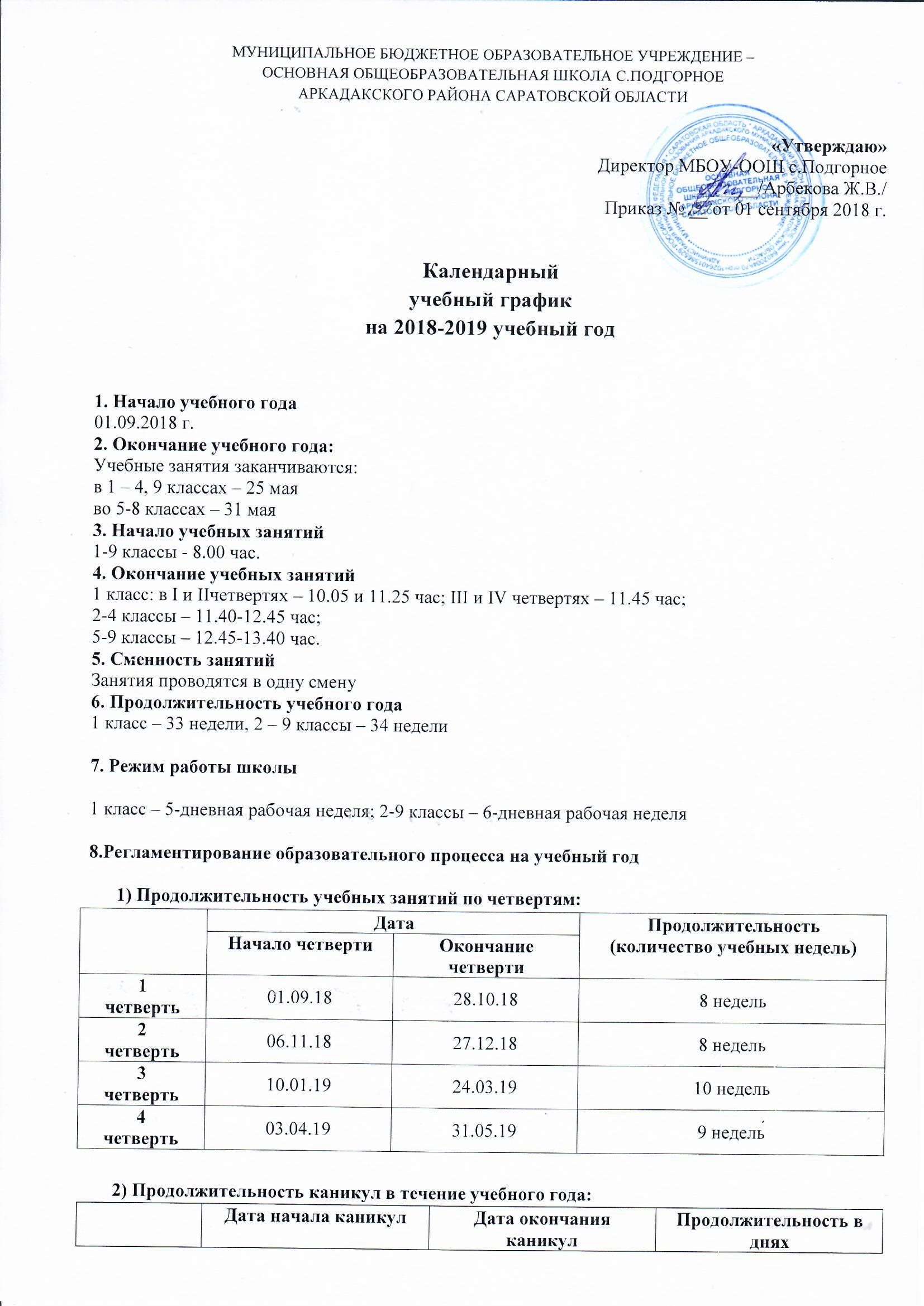 ОСНОВНАЯ ОБЩЕОБРАЗОВАТЕЛЬНАЯ ШКОЛА С.ПОДГОРНОЕ
АРКАДАКСКОГО РАЙОНА САРАТОВСКОЙ ОБЛАСТИ «Утверждаю»Директор МБОУ-ООШ с.Подгорное _______/Арбекова Ж.В./Приказ № __ от 01 сентября 2018 г.Календарный учебный графикна 2018-2019 учебный год1. Начало учебного года01.09.2018 г.2. Окончание учебного года:Учебные занятия заканчиваются:в 1 – 4, 9 классах – 25 мая
во 5-8 классах – 31 мая3. Начало учебных занятий 1-9 классы - 8.00 час.4. Окончание учебных занятий 1 класс: в I и IIчетвертях – 10.05 и 11.25 час; III и IV четвертях – 11.45 час;
2-4 классы – 11.40-12.45 час;
5-9 классы – 12.45-13.40 час.5. Сменность занятийЗанятия проводятся в одну смену6. Продолжительность учебного года1 класс – 33 недели, 2 – 9 классы – 34 недели7. Режим работы школы
1 класс – 5-дневная рабочая неделя; 2-9 классы – 6-дневная рабочая неделя8.Регламентирование образовательного процесса на учебный год1) Продолжительность учебных занятий по четвертям:2) Продолжительность каникул в течение учебного года:	Для обучающихся 1 класса устанавливаются дополнительные недельные каникулы с 18.02.19 г. по 24.02.19 г.9. Продолжительность уроков1 класс – 1 четверть: 3 урока  по 35 минут 
2 четверть: 4 урока по 35 минут
3-4 четверти: 4 урока по 40 минут.Динамическая пауза после 3 урока – 45 минут2-9 класс – 45 минут10. Продолжительность перемен1-ый класс                                                                2-9 ые классы1 перемена- 10 минут                                          1 перемена - 10 минут2 перемена- 20 минут                                          2 перемена - 20 минут3 перемена – (динам. пауза) – 45 минут            3 перемена – 10 минут                                                                                4 перемена – 20 минут                                                                                5 перемена – 10 минут11. Расписание звонков12.. Проведение промежуточной аттестации в переводных классах Промежуточная аттестация в переводных классах в форме итоговых контрольных и тестовых работ проводится во 2-4 классах с 13 по 23 мая 2019 года, в 5-8 классах с 15 по 25 мая 2019 года без прекращения общеобразовательного процесса.13. Проведение государственной (итоговой) аттестации в 9 классе Срок проведения государственной итоговой аттестации обучающихся устанавливаетсяФедеральной службой по надзору в сфере образования и науки (Рособрнадзор).ДатаДатаПродолжительность(количество учебных недель)Начало четвертиОкончание четвертиПродолжительность(количество учебных недель)1 четверть01.09.1828.10.188 недель2 четверть06.11.1827.12.188 недель3 четверть10.01.1924.03.1910 недель4 четверть03.04.1931.05.199 недельДата начала каникулДата окончания каникулПродолжительность в дняхОсенние29.10.2018 г.05.11.2018 г.8 днейЗимние28.12.2018 г.09.01.2019 г.13 днейВесенние25.03.2019 г.02.04.2019 г.9 днейЛетние 01.06.2019 г.31.08.2019 г.92 дняЗарядка 7.50 – 7.55Завтрак 8.45 – 8.551-ый класс         2-9-ые классыI, II четверти:   1 урок 8.00-8.35  
2 урок 8.45-9.20
3 урок 9.30-10.05
4 урок 10.50-11.25III, IV четверти:1 урок 8.00–8.40
2 урок 8.50-9.30
3 урок 9.40-10.20
4 урок 11.05-11.45               1 урок 8.00–8.45
               2 урок 8.55-9.40
               3 урок 10.00-10.45
              4 урок 10.55-11.40              5 урок – 12.00-12.45              6 урок – 12.55-13.40